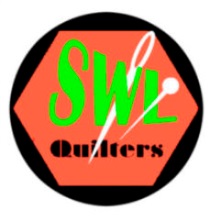 SOUTH WEST LONDON QUILTERSMeeting dates and programme for 2023(Last Monday of every month except May)DATEACTIVITYDay30th January Mini workshop: Viv - Round the world demo MONDAY27th FebruaryFollow-up  to mini workshop and sit and sewMONDAY27th  MarchMini workshop: Annie - Cut up your scraps: discussion on different techniques of using scrapsMONDAY24h AprilFollow up to mini workshop and sit and sewMONDAY22nd May Mini workshop: Cathy  - Stack and Whack demo MONDAY26th JuneMini  workshop: Louisa – Japanese Rice bags demoMONDAY31st  JulyFollow up on Mini workshops and sit and sewMONDAYAugustNo meetingMONDAY25th SeptemberFeedback from Festival of Quilts MONDAY30th OctoberPin cushion or needle case for Secret Santa. How to make a pin cushion / needle case?MONDAY27th NovemberAGM and Secret Santa lucky dipMONDAYMONDAY